АдминистрацияЛенинского сельского поселенияНиколаевского муниципального районаВолгоградской области              П О С Т А Н О В Л Е Н И Е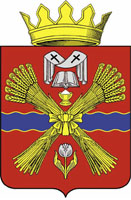 от 08 ноября 2018 г.                                        № 84О прогнозе социально-экономического развития Ленинского сельского поселения на 2019-2021 годы и об основных направлениях бюджетной и налоговой политики Ленинского сельского поселения на 2019 год и на плановый период 2020 и 2021 годовВ  соответствии со ст. 172, 173 Бюджетного кодекса РФ, Порядком разработки прогноза социально-экономического развития Ленинского сельского поселения, утвержденного постановлением администрации Ленинского сельского поселения от 21.06.2012г. № 26, Положением о бюджетном процессе в Ленинском сельском поселении, постановляю:Одобрить прогноз социально-экономического развития Ленинского сельского поселения на 2019-2021 годы согласно приложению.Одобрить Основные направления бюджетной и налоговой политики Ленинского сельского поселения на 2019 и на плановый период 2020 и 2021 годов согласно приложению.Представить прогноз социально-экономического развития Ленинского сельского поселения на 2019-2021 годы и Основные направления бюджетной и налоговой политики Ленинского сельского поселения на 2019 и на плановый период 2020 и 2021 годов в установленном порядке в Совет депутатов Ленинского  сельского поселения одновременно с проектом решения «О бюджете Ленинского  сельского поселения на 2019 год и на плановый период 2020 и 2021 годов».Контроль за исполнением настоящего постановления оставляю за собой.Постановление вступает в силу со дня его обнародования..Глава Ленинскогосельского поселения                                                 А.И.Новиков                                             Приложениек постановлению администрацииЛенинского сельского поселенияот 08.11.2018 г   № 84ВведениеПрогноз социально-экономического развития  Ленинского сельского поселения Николаевского муниципального района на 2018 год и плановый период 2019 и 2020 годов разработан в соответствии со статьями 173 и 184.2 Бюджетного кодекса Российской Федерации, положением о бюджетном процессе в Ленинском сельском поселении Николаевского муниципального района, утвержденным решением Совета депутатов Ленинского сельского поселения от 26.07.2010 г №10/10, Порядком разработки прогноза социально-экономического развития  Ленинского сельского поселения.Основной целью социально-экономического развития Ленинского сельского поселения Николаевского муниципального района является повышение качества жизни, то есть создание условий для увеличения продолжительности жизни людей, прироста населения за счет повышения его благосостояния, уменьшения бедности (рост денежных доходов населения, сокращение доли населения с доходами ниже прожиточного минимума) на основе динамичного и устойчивого экономического роста.Ленинское сельское поселение находится на левом побережье красавицы Волги в восьми километрах от районного центра г. Николаевска. На  территории Ленинского сельского поселения, куда входят три населённых пункта  с. Ленинское, с. Искра, СТФ ,с Комсомолец проживает 2386 человекаЛенинское сельское поселение имеет 100% охват населения водоснабжением, электроснабжением и газоснабжением (за исключением СТФ – там 6 домов не газифицированы).1. Демографическая характеристикаДемографическая политика - приоритетное стратегическое направление.По оценке в 2018 году численность постоянного населения увеличится по сравнению с 2017 годом на 5 человек и составила 2371 человек. В 2019 году численность постоянного населения по прогнозу составит  2374 человека. Коэффициент рождаемости сохранится на уровне 2017 года, коэффициент смертности снизится по сравнению с 2017 годом на 1 процент.В 2020 году среднегодовая численность постоянного населения  составит по прогнозу 2378 человека., в 2021 году- 2379 человек.За 10 мес.2018г в поселении родилось  19  ребенка, умерло 10 человек.2020 2710
2.  Уровень жизни населенияВ 2018 году, как и по России в целом, в Ленинском сельском поселения Николаевского муниципального района наблюдалось замедление положительной динамики показателей уровня жизни населения.  Среднемесячные денежные доходы на одного  жителя поселения в 2017 году   составили  8048,00 рубля и увеличились на 4 процента к 2016 году.Ожидается, что среднемесячные денежные доходы на одного  жителя поселения в 2018 году   увеличатся на на 3,0 %  по сравнению с 2017 годом и составит 8290,00 руб, в 2019 году – на 3 % и составит 8538,00руб, в 2020  г – на 3,0  % и составит 8795,00 руб, в 2021 г  - на 3,0 % и составит 9060,00 руб.             Основной составляющей доходов населения по-прежнему является заработная плата.Среднемесячные денежные расходы в расчете на одного жителя поселения в 2017 году составили 7835,00 рублей и увеличились на 4,5 процентов  к 2016году.Ожидается, что среднемесячные денежные расходы на душу населения  в 2018 году увеличатся на 3,0% по сравнению с 2017 годом и составит 8070,00 рублей, в 2019 г.- на 3,0 % и составит 8312,00 руб.,в 2020г – на 3,0 % и составит 8561,00 руб,в 2021 году – на 3,0 % и составит 8818,00 руб.Доля населения с доходами ниже прожиточного минимума сохранилась на уровне предыдущего года и составила 30%.В соответствии с принимаемыми государством мерами по социальной поддержке малоимущих категорий граждан, а также мерами по увеличению роста реальных денежных доходов граждан численность населения с денежными доходами ниже величины прожиточного минимума будет постепенно сокращаться.Прогноз баланса денежных доходов и расходов населения на период до 2021 года разработан на основе сложившихся тенденций социально-экономического развития Ленинского сельского поселения, сценарных условий Минэкономразвития России..Фонд заработной платы по оценке  составит в 2018 году 123902,6 тыс. рублей.  В целом фонд заработной платы по прогнозам возрастет в 2019 году на 4 процента к уровню 2018 года и составит 128858,75 тыс.руб, в 2020 г – на 4 % и составит по прогнозу 134013,60тыс руб, в 2021 г.- на 4 % и составит 139373,60 тыс.руб.  Среднемесячная заработная плата  повысилась  на  4  процента  по сравнению с 2017годом и составила в 2018 г. 18921,50 рублей.               Для поддержания покупательной способности заработной платы в бюджетных отраслях в прогнозный период предусматривается осуществлять ее индексацию по  мере роста индекса потребительских цен.Номинальная начисленная среднемесячная заработная плата на одного работника в 2018 году составит 18921,50 рублей и  возрастет на 4 процента  к   2017 году, в 2019 году – 19395,00 рубля и вырастет по сравнению с 2018 годом на 2,5 процента, в 2020 году-19888,00 руб, рост составит 2,5 процента, в 2021 году – 20375,00 руб., рост составит 2,5 процента..	Прогнозные показатели по величине прожиточного минимума на     2019-2021 годы рассчитаны с учетом изменения индекса потребительских цен на товары и услуги, входящие в состав потребительской корзины.	По  сравнению с  2018 годом  величина прожиточного минимума на душу населения увеличится:	в 2019 году - на 3,5 процента и составит 9337,00 рубля;	в 2020году – на 4,0 процента и составит  9710,00 рублей;	в 2021 году - на 5,0  процента и составит  10196,00 рубля..3.ФинансыФормирование доходной части бюджета Ленинского сельского поселенияОбъемы бюджетных ресурсов Ленинского сельского поселения прогнозируются в условиях адаптации бюджетной системы к сложившейся экономической ситуации.          Доходная часть  бюджета Ленинского сельского поселения Николаевского муниципального района на 2019-2021г. г будет выглядеть следующим образом:2019 год – 11905,7 тыс.рублей, 2020 год – 12206,7тыс.рублей, 2021 год – 13760,6 тыс.рублей. Безвозмездные поступления занимают в структуре доходов более 53  процентов:   2019  год – 6280,0 тыс. рублей, 2020 год – 5599,0 тыс. рублей, 2021 год – 5571,0 тыс. рублей. Увеличение доли безвозмездных поступлений в 2019 и 2020-2021 годах в общей сумме налогов прогнозируется в соответствии с поступлениями из областного бюджета. 	Собственные доходы  бюджета Ленинского сельского поселения Николаевского муниципального района в прогнозируемом периоде будут расти умеренными темпами.	Поступление собственных доходов в  бюджет Ленинского сельского поселения Николаевского муниципального района в 2018 году по оценке составит 5462,9  тыс. рублей.             В 2019 году собственные доходы  бюджета Ленинского сельского поселения Николаевского муниципального района прогнозируются в сумме 5625,9  тыс.рублей, или 103 процента к прогнозу 2018г.	Поступление собственных доходов в  бюджет  Ленинского сельского поселения Николаевского муниципального района в 2020 году составит 6607,7 тыс.рублей, или 117 процентов к прогнозу 2019 года.	Поступление собственных доходов в  бюджет  Ленинского сельского поселения Николаевского муниципального района в 2021 году составит  8189,6 тыс.рублей, или  124,0 процентов к прогнозу 2020 года .            В соответствии с бюджетным законодательством основным доходным источником бюджета поселения является налог на доходы физических лиц, который занимает более 45 процентов в общем объеме налоговых доходов. Его поступление составит:  2019 год – 2500,0 тыс.рублей, или 102,0 процента к уровню 2018 года, 2020 год – 2550,0 тыс.рублей, или 102,0 процента к 2019 году, 2021 год – 2601,0 тыс.рублей, или 102 процента к уровню 2020 года. 	Рост данного вида налога связан с принятием на федеральном и областном уровнях мер по увеличению оплаты труда работников бюджетных учреждений, ростом минимального среднемесячного размера заработной платы, с ежегодной ее индексацией. 	Налоги на товары (работы,услуги),реализуемые на территории РФ прогнозируются в сумме:2019 год – 2508,4 тыс.руб., 2020 год- 3445,6 тыс.руб, 2021 год – 4976,0 тыс.руб        Поступление налога на имущество   физических лиц составит: 2019 год – 70,9 тыс. рублей,  2020 год – 70,9 тыс.рублей, 2021 год – 70,9 тыс.рублей.     Единый сельскохозяйственный налог на три года прогнозируется в 2019 г-  11,7 тыс.руб, в 2020 г -12,3 тыс.руб, в 2021 г – 12,8 тыс.руб.   Земельный налог прогнозируется в сумме: 2019 год -425,2 тыс.рублей, 2020 год – 425,2 тыс.руб, 2021 год – 425,2  тыс.рублей.	      Доходы от местных имущественных налогов спрогнозированы с учетом того, что приняты максимальные ставки по земельному налогу и налогу на имущество физических лиц на территории поселения; оптимален выбор объектов для предоставления льгот и отсутствуют дополнительные налоговые льготы по местным налогам. Увеличение планируется за счет проведения работы по уточнению налоговой базы по земельному налогу и налогу на имущество физических лиц путем идентификации правообладателей земельных участков; выявления и постановки на учет незарегистрированных земельных участков и незарегистрированных строений, которые фактически введены в эксплуатацию, но по документам являются строящимися объектами.	Важным этапом по увеличению налоговой базы земельного налога станет работа органов местного самоуправления по выделению земельных участков под домами , что позволит впоследствии передавать данные земельные участки в собственность жильцам и взимать с них земельный налог.	Несмотря на то, что в настоящее время отсутствует нормативно закрепленный механизм воздействия органов местного самоуправления на физических лиц в понуждении их к проведению работ по постановке на учет земельных участков и объектов недвижимости, будет активизирована разъяснительная работа с населением о необходимости регистрации объектов недвижимости и земельных участков в органах, осуществляющих регистрацию прав  собственности.	 В последующие годы поступление госпошлины составит: 2019 год – 17,3 тыс.рублей, 2020 год – 17,3 тыс.рублей, 2021 год – 17,3 тыс.руб.          Доходы от сдачи в аренду объектов недвижимости составят в 2019году  – 87,4 тыс.рублей.,2020-2021 годы – 86,4 тыс.руб Поступление штрафов в 2019 году прогнозируется в сумме 70,0 тыс.рублей. Поступление данного вида доходов прогнозируется в 2019году в сумме 5,0 тыс.руб., в 2020-2021 годах в сумме 0,0 тыс.руб. ежегодноСледует отметить, что органы местного самоуправления в настоящее время ограничены в предоставлении информации налоговой службы о налогоплательщиках и уплачиваемых ими налогах, что не позволяет дать более глубокий анализ динамики налогов.4. Управление муниципальной собственностью.              На территории Ленинского сельского поселения Николаевского района Волгоградской области на 1 января 2018 года – 5 муниципальных  учреждений.                                               5.Организация и развитие ЖКХРеформирование жилищно-коммунального хозяйства осуществляется в рамках реализации Федерального закона от 6 октября 2003 г. № 131-ФЗ «Об общих принципах организации местного самоуправления в Российской Федерации».      В соответствии с постановлением от 24.04.2008 г. № 367 «О закреплении на праве оперативного управления муниципального имущества за муниципальными образовательными учреждениями»  котельная  была передана в оперативное управление МКОУ «Ленинская СОШ». Начиная с отопительного сезона 2008-2009 г данное учреждение напрямую заключает договор с  ОАО «Волгоградрегионгаз». МКУ «Культура» Ленинского сельского поселения, МКОУ «Комсомольская СОШ» успешно  отапливаются мини-котельными.              Ежегодно в поселении проводится масштабная работа по подготовке объектов жилищно-коммунального хозяйства к очередному отопительному сезону, по восстановлению систем водоснабжения.               На территории поселения уже много лет функционируют СОНТ «Родник»( с.Ленинское),СОНТ «Исток».Эти организации обеспечивают питьевой и поливной водой жителей с.Ленинского, с.Искра ,СТФ, с.Комсомолец. На небольшие по численности организации возложена очень сложная задача, но совместными усилиями удалось в 2018 г.реконструировать три водонапорные башни – в результате нет проблем с водой, даже в самый жаркий период. Продолжается работа с жителями на получение субсидий по оплате жилищно-коммунальных услуг.	В течение прогнозного периода жилищно-коммунальное хозяйство будет развиваться по следующим направлениям:формирование оптимальной структуры управления отраслью и повышение ее эффективности;восстановление и модернизация объектов коммунальной инфраструктуры;внедрение энерго- и ресурсосберегающих технологий;совершенствование системы социальной защиты населения.Ежегодно в поселении проводится работа по подготовке объектов жилищно-коммунального хозяйства к очередному отопительному сезону, по восстановлению систем водоснабжения.      6. Охрана окружающей средыЭкологическая обстановка на территории Ленинского сельского поселения Николаевского   муниципального района считается удовлетворительной..            На территории поселения имеет место наличие санкционированной  площади для сбора мусора.            Одна из важнейших экологических проблем поселения – это обращение с отходами производства и потребления. Для  этой цели  разработан график вывоза отходов на транспорте СОНТ «Родник».        На территории Ленинского сельского поселения установлено 5 контейнеров и 10 урн для мусора в общественно- значимых местах поселения.         Ежегодно проводятся лесозащитные и противопожарные работы, озеленение населенных пунктов поселения.            В рамках областной программы «Волгоградская область - чистая область» в  поселении ежегодно проводятся работы по благоустройству и улучшению санитарного состояния населенных пунктов. Ежедневно на свалку вывозится  в среднем 10 куб.м.бытовых отходов.Благоустройству села уделяется особое внимание, поэтому с. Ленинское самое чистое и красивое в нашем районе. Регулярно боронуются улицы, вывозится мусор, происходит озеленение  территории, освещение улиц. На территории Ленинского  сельского поселения находятся  кладбище. Ежегодно весной проводятся работы по уборке мусора и благоустройству кладбища.В центре поселения разбит цветник, при въезде в поселение разбита тополиная аллея. К выполнению работ по благоустройству в 2018 году трудоустроено 35 человек по временной занятости.В 2017 был сделан проект благоустройства центральной части с.Ленинское на 3000,00  тыс.руб   В 2018 году ликвидировано 3 несанкционированные свалки, в 2019-2021 годах прогнозируется ликвидация вновь образованных таких свалок.Ежегодно проводятся работы по буртовке мусора на площадке для хранения твердых бытовых отходов, по спиливанию сухих деревьев, представляющих опасность.Расходы на благоустройство поселения в 2018 году осуществлялись в рамках ведомственной  целевой программы «Развитие благоустройства Ленинского сельского поселения Николаевского муниципального района Волгоградской области на 2018 год », в 2019 году- прогнозируется осуществление программы «Развитие благоустройства Ленинского сельского поселения Николаевского муниципального района Волгоградской области на 2019 год». Строительство и содержание  дорог - одно из приоритетных направлений деятельности.    За истекший период 2018 г. из областного бюджета на эти цели было выделено 4112,4 тыс. руб. израсходовано 2355,7 тыс.руб в том.числе :Весной делали грейдирование дорог  с.Комсомолец по  ул.Гайдара,ул.Степная,ул.Колхозная,ул.Садовая,до кладбище ;гредирование дорог с.Искра- ул.Колодяжного,ул.Пушкина,ул.Березовая,ул.Цветочная.Выравнивание профиля грунтовых дорог в с.Ленинское .с.Искра,с.Комсомолец .На эти цели было  израсходовано  581,6 т.рубОформление Комсомольских дорог в собственность, позволило нам произвести ямочный ремонт асфальтобетонного покрытия от переезда через канал Заволжской оросительной системы до с.Комсомолец -на сумму 197,0 тыс.руб.; был сделан ямочный ремонт по ул.Комсомольская (с.Комсомолец) – 50,6 т.рубямочный ремонт по ул.Ленина,Гагарина,ул.Октябрьская (с.Ленинское) – 61,8 т.рубОбновлены   пешеходные переходы.На вырубку и вывоз сухих деревьев вдоль  внутри-поселковых  дорог было израсходоано -196,2 т.руб. В течении зимнего периода дороги очищались от снега и периодически посыпались солевой смесью,на эти цели было израсходовано 145,5 т.руб.В августе месяца были выполнены работы по устройству асфальтобетонного покрытия к подъезду ФАПа,израсходовано 375,0 т.р.В начале года было приобретено и установлено в с.Комсомолец 50  светодиодных прожекторов для освещения дорог ,израсходовано 37,6 т.руб; в с.Искра установлено 13 светодиодных прожекторов на сумму 12,1 тыс.рубОплата уличного освещения (фонарей на асфальте)- 238,7 тыс.руб.Расходы на ремонт и содержание дорог поселения в 2018 году осуществлялись в рамках ведомственной программы «Дорожное хозяйство Ленинского сельского поселения Николаевского муниципального района Волгоградской области  на 2018 год», в 2019 году- прогнозируется осуществление программы «Дорожное хозяйство Ленинского сельского поселения Николаевского муниципального района Волгоградской области   на 2019 год». 7. Производство товаров и услуг 7.1 Промышленное производствоНа территории поселения функционирует завод по переработке молока ,перерабатывающий до 10 тонн молока в сутки, из которых около 2-х тонн ООО «Лидер» закупает у населения, что позволяет постоянным сдатчикам молока иметь доход свыше пяти тысяч рублей в месяц. Молочная продукция (молоко, сметана, сливки, творог) пользуется большим спросом не только среди местных жителей, но и у покупателей г.Николаевска и Волжского.7.2. Сельское хозяйствоНа территории поселения находится одно из крупных предприятий нашего района  -  ООО «Лидер», которое является стабильно развивающимся и работающим с постоянной прибылью, не имеющим задолженности перед бюджетами всех уровней и задолженности по зарплате.  Основное производственное направление ООО «Лидер» - зерно-молочное. В ООО « Лидер» функционирует кукурузокалибровочный завод ,который является единственным в России ,где и селекция, и семеноводство, и  переработка ,и маркетинг представляют собой единый динамично развивающийся комплекс. Кукурузокалибровочный завод ООО «Лидер» снабжает семенами более 10 регионов РФ. На  базе завода организована лаборатория селекции гибридов кукурузы, где были выведены новые гибриды первого поколения (Лидер-250,Лидер-165). Эти гибриды практически не уступают иностранным, выдерживая самую сильную засуху. Оно занимается выращиванием зерновых культур, кукурузы, картофелем..В отрасли животноводства в 2016 году наблюдалось  увеличение поголовья крупного рогатого скота . Производством животноводческой продукции  занимаются  629 личных подсобных хозяйств .7.3. Транспорт и связь	Жители поселения выступили с инициативой открыть движение маршрутного такси г Николаевск-с.    Ленинское- г.Николаевск, г Николаевск-с.Ленинское-с.Комсомолец-г.Николаевск, В настоящее время движение маршрутного такси происходит семь  раз в сутки . Помимо  этого можно вызвать и  частное такси, поэтому проблем у жителей сел как добраться до районного центра не возникает.    Основным поставщиком услуг местной, междугородной, международной телефонной связи, а также документальной связи, в том числе Интернет, и других видов  услуг, является  Волгоградский филиал ОАО «Ростелеком»,Восточный  УЭС Николаевский линейно-технический участок, основой тарифной политики которого остаются доступные цены, прозрачные тарифы, широкий спектр услуг, не требующих дополнительной оплаты. 	Число телефонных аппаратов телефонной сети общего пользования в 2018 году составило 320 единиц.            Сотовую связь используют 600 человек, с учетом того, что один потребитель услуг является абонентом  нескольких компаний.Число абонентов сотовой связи будет увеличиваться. 	Развитие и использование информационных и коммуникационных технологий	В достижении основных целей социально-экономического развития Ленинского сельского поселения Николаевского муниципального района определенную роль играет внедрение современных информационных и телекоммуникационных технологий во многих сферах жизнедеятельности.За последние годы реализован ряд мероприятий по развитию информационных и телекоммуникационных технологий поселения.               Продолжается внедрение современных технологий в области организации местного самоуправления. Обеспеченность рабочих мест работников местного самоуправления персональными компьютерами и специализированным программным обеспечением в  2018 году приблизилась к оптимуму.Многие муниципальные предприятия и учреждения поселения имеют доступ в Интернет.В 2013 году в сети Интернет был создан сайт Администрации Ленинского сельского поселения по адресу www.len-adm.ru.7.4. Рынок товаров и услуг  В 2017 году оборот розничной торговли в действующих  ценах составил 52300,00 тыс рублей и увеличился за год на 14180,0 тыс. рублей, или на 25 % в сопоставимых ценах. По оценке 2018 г. оборот розничной торговли составит 54392,00 тыс.руб и увеличился на 2092,00 тыс.руб или на 4,1 % в сопоставимых ценах к 2017 г., по прогнозу 2019 г  составит 56568,00 тыс.руб  и увеличится на 2176,00 тыс.руб или на 4,0  % в сопоставимых ценах к 2018 г, по прогнозу 2020 г. составит 58830,0 тыс.руб  и увеличится на 2262,00 тыс.руб или на 4 % в сопоставимых ценах к 2019 г., по прогнозу 2021 г. составит 61184,00 тыс.руб  и увеличится на 2354,00 тыс.руб или на 4 % в сопоставимых ценах к 2020 г. По состоянию на 1 января 2017 года в поселении функционирует 4 магазина.               Значительное влияние на формирование оборота розничной торговли оказывают субъекты малого предпринимательства. Ими реализовано за  2018 год почти  80% потребительских товаров. В структуре оборота розничной торговли  увеличилась продажа непродовольственных товаров.              На период 2019-2021 гг. сохранится тенденция устойчивого развития розничной торговли.        Будет продолжена работа по расширению сети предприятий бытового обслуживания на территории сельского поселения, увеличению видов оказываемых услуг.В 2016 году совместными силами с Николаевским РАЙПО был отремонтирован продовольственный  магазин.8. Инфраструктура  малого предпринимательствоВ Ленинском сельском поселении по состоянию на 01.01.2018 г на налоговом учете состоит:           45 индивидуальных предпринимателей,  из которых 20 – осуществляют торгово-закупочную деятельность, 25  – занимается выращиванием зерновых культур и овощеводством.В структуре малого предпринимательства по видам деятельности лидирует торговля. 	 Количество индивидуальных предпринимателей сохранится и на весь прогнозируемый период.Все предприниматели принимают самое активное участие в жизни нашего поселения, выступают спонсорами при проведении различных праздников, оказывают материальную помощь ветеранам и вдовам.В течение прогнозного периода развитие и поддержка предпринимательской деятельности будет осуществляться по следующим направлениям:стимулирование создания и развития объектов инфраструктуры поддержки малого предпринимательства; повышение доступности информации по вопросам малого предпринимательства;создание правового поля, благоприятного для деятельности субъектов малого предпринимательства, анализ  развития малого предпринимательства, определение приоритетных направлений его развития.В результате предпринимаемых мер и проводимой политики, направленной на обеспечение благоприятных условий для развития и сохранения бизнеса, ожидается  предотвращение сокращения количества субъектов малого предпринимательства и их оборота вследствие кризисных явлений в экономике страны. 9. Развитие  отрасли социальной сферы	Социальная поддержка населения. Повышение   обеспеченности  населения  услугами   социальной инфраструктурыДля обеспечения  повышения обеспеченности населения услугами социальной инфраструктуры  предусматривается: своевременная реализация льгот (в денежном и натуральном выражении), установленных льготным категориям граждан;укрепление системы социальной защиты семьи, обеспечивающей сохранение ребенка в семье;организация отдыха и оздоровления детей;развитие системы оказания населению социальных услуг;В Ленинском сельском поселении Николаевского муниципального района продолжится работа по реализации:плана мероприятий, направленных на повышение авторитета и общественной значимости института семьи, применение новых методов работы с детьми, профилактическую работу с несовершеннолетними, находящимися в социально опасном положении. В план включены мероприятия, направленные на сохранение репродуктивного здоровья подростков и повышение авторитета сознательного родительства; пропаганду и сохранение семейных традиций; укрепление связей поколений через участие в различных конкурсах, семейных фестивалях и т.п.; плана мероприятий, направленных на разработку и применение социальных стандартов в сфере социального обслуживания; обеспечение доступности социальных услуг, предоставляемых гражданам пожилого возраста, инвалидам, детям с ограниченными возможностями и детям, находящимся в трудной жизненной ситуации; усиление информационно-разъяснительной работы с населением; повышение профессионального уровня специалистов в сфере социального обслуживания; изучение и анализ основных тенденций развития отрасли на территории  Ленинского сельского поселения Николаевского муниципального района.            В 2018–2020 годах продолжится работа по поддержанию уровня жизни малоимущих семей, малоимущих одиноко проживающих граждан. -Развитие системы здравоохранения   	На территории Ленинского сельского поселения расположены 3 ФАПа: в с.Ленинском, с.Искра ,с.Комсомолец.            ФАПы расположены на въезде в с.Ленинское, с.Комсомолец,с Искра.Это типовые здания со всеми удобствами – центральное отопление, канализация, водопровод. Несколько лет в Ленинском ФАПе функционирует современная физиотерапевтическая аппаратура – гальванизатор, ультразвук,динамические токи и т.д. За 2018 год здесь проводилось до 1000 процедур.  С раннего утра сюда спешат со своими проблемами ,болезнями и стар и млад.	Их приветливо встречают заведующая Шкарупа Т.Р. и фельдшер-акушер Шергина И.В. В медицинских пунктах имеются запасы для оказания срочной медицинской помощи. Чуткие медики делают жителям сел необходимые прививки  согласно прививочному календарю; ведется раннее выявление беременных и постановка их на учет, беременных ведут до дородовой госпитализации, проводят патронажи, ведут постоянные беседы, будущие мамы посещают «Школу матерей». Благодаря такой грамотной, слаженной работе здесь  в последние годы вообще не было материнской и младенческой смертности. В 2018 году за 10  месяцев уже  родилось 19 малыш.(В с.Ленинском -14 малышей, с.Комсомолец – 5 малышей). По определенному графику в Ленинском ,Комсомольском ФАП ведут прием ведущие врачи из Николаевской районной поликлиники: хирург, гинеколог, терапевт, педиатр. Согласно национальному проекту «Здоровье» ведется вакцинация населения против гепатита «В» гриппа, туляремии.          До конца 2018 года изменения в  штатной численности не планируется.	В течение прогнозного периода развитие здравоохранения Ленинского сельского поселения Николаевского муниципального района будет ориентировано на последовательное создание необходимых условий для удовлетворения потребностей всех групп населения в медицинских услугах, повышение доступности населения к получению гарантированных медицинских услуг, повышение качества предоставляемых медицинских услуг, формирование оптимального соотношения платности и бесплатности услуг населению.Ежегодно оказывается помощь в проведении ремонта здания ФАПа, предоставляется машина для вызовов.В 2018 г.заасфальтирован подъезд к ФАПу.Теплоснабжение осуществляется мини-котельной. В настоящее время обеспечение лекарственными средствами населения поселения осуществляется через аптеки ФАПов.  В 2019-2021 годах запланировано большое количество социально-значимых мероприятий.           Предполагается дальнейшее развитие амбулаторной помощи населению, совершенствование медицинской  помощи женщинам в период беременности.-Обеспечение потребности в услугах культуры и духовное развитие В прогнозируемом периоде стратегической целью в области культуры является обеспечение повышения уровня удовлетворения социальных и духовных потребностей населения.С целью сохранения культурного потенциала Ленинского сельского поселения Николаевского муниципального района в 2019-2021 годах  ставятся  следующие  задачи и пути реализации: 	сохранение инфраструктуры объектов культурного наследия; 	комплектование музейных и библиотечных фондов;	формирование и поддержка районных, межрайонных, региональных культурных связей; 	развитие различных форм культурно-досуговой деятельности и любительского творчества;	сохранение и развитие  системы  дополнительного образования в сфере культуры и искусства, поддержка молодых дарований;         укрепление материально-технической базы  учреждений культуры.	Основные результаты культурной деятельности выражаются:	в доступности и расширении предложений населению культурных благ и информации в сфере культуры;	в создании благоприятных условий для творческой деятельности, освоении новых форм и направлений культурного обмена.           Большое  внимание администрация поселения уделяет патриотическому воспитанию молодежи. На территории Ленинского сельского поселения функционирует краеведческий музей. Учащиеся Ленинской, Комсомольской средней школ взяли шефство над памятником односельчанам, погибших в годы Великой Отечественной войны. Издавна клуб на селе тепло называют очагом культуры. К его притягательному огоньку всегда тянется и стар и млад. И если каждый находит здесь душевное отдохновение, то культурное заведение обретает среди людей широкую популярность. Ленинский Дом культуры давно уже заслужил её творческим служением своим односельчанам.МКУ «Культура» Ленинского сельского поселения работает в следующих направлениях: клубное и библиотечное.В здание Дома культуры и помещении библиотеки ежегодно проводится текущий ремонт.- Обеспечение потребности в образовании. Дошкольное образование в Ленинском сельском поселении Николаевского муниципального района  с 1 января 2016 г представляют  2  учреждения  МКДОУ « Ленинский детский сад» ,  МКДОУ «Комсомольский детский сад».Количество детей ,посещающих детские сады, составляет 138 человек.	В дошкольном учреждение  наблюдается рост численности детей, который объясняется повышением рождаемости в предыдущие годы.	Система общего образования в Ленинском сельском поселение представляет собой 2 средние общеобразовательные  школы,  в которой обучалось на конец 2016-2017 учебного года 210 учеников. В прогнозном периоде ожидается незначительное увеличение численности учащихся за счет увеличения рожденных и подросших к школьному возрасту детей. Так, на начало 2017-2018 учебного года в  школе обучается уже 214 человек. В целях создания благоприятных условий для организации  летнего отдыха детей была создана комиссия по оздоровлению детей и подростков.	Для детей младшего школьного возраста на базе  школ  ежегодно организуются летние оздоровительные площадки, профильные лагеря.  	В  школах 100 процентов учащихся охвачены горячим питанием. Школа имеют 100% укомплектованный штат, образовательный ценз педагогических работников соответствует требованиям.В ходе реализации программы «Школьный автобус» в школы за счет федерального и регионального бюджета поступили автобусы для подвоза учащихся.Для безопасного движения школьников в августе месяце было сварено ограждение вдоль дороги возле школы.Молодежная политика в поселении направлена на формирование условий для гражданского становления, духовно-нравственного и патриотического воспитания молодежи, развитие художественного творчества молодежи, правовую защиту и социальную адаптацию молодежи, формирование и развитие системы молодежных клубов, развитие системы детского и молодежного отдыха, организацию временной занятости подростков и молодежи, предоставление государственной поддержки в решении жилищных вопросов молодым семьям.	Реализация основных направлений молодежной политики позволит ежегодно:	обеспечивать полноценным отдыхом не менее 20 подростков;более 60 подростков будут посещать кружки и клубы по интересам в подростково-молодежных клубах;             трудоустраивать более 20 подростков в каникулярный период.Улучшить  демографическую ситуацию в Ленинском сельском поселении Николаевского муниципального района призвана районная целевая программа «Молодой семье – доступное жильё», которая предусматривает создание системы государственной поддержки молодых семей, нуждающихся в улучшении жилищных условий. На территории Ленинского сельского поселения действуют 2 клуба- это молодежный клуб «Лидер» и клуб «Ветеран».Эти клубы охватывают часть населения ,которые увлекаются спортом, культурой, поэзией.                      Сельская команда по футболу и волейболу одна из лучших в районе, активно принимает участие в областных и районных спортивных соревнованиях среди  молодежи  и второй год подряд занимает II место.Очень большое внимание уделяется  развитию здорового образа жизни, и самое первое, что удалось сделать – отремонтировать спортивный зал, который не функционировал в течение 8 лет. Был закуплен спортивный инвентарь, мячи, тренажеры, спортивное оборудование. Сейчас здесь проходят занятия по физкультуре у учащихся, спортивные секции для подростков и сельской  молодежи, проходят районные и местные соревнования. Наша  футбольная и волейбольная команды, на сегодняшний день, являются одними из лучших в районе.	Развитие потенциала финансовой инфраструктуры               Банковский сектор. На территории поселения осуществляют деятельность один дополнительный офис Волжского отделения № 8553 /029 СБ РФ Продолжается процесс развития расчетов с использованием банковских карт. На территории поселения  действуют один банкомат.10. Труд и занятостьЛенинское сельское поселение тесно сотрудничает с Центром занятости населения   В 2018 году в районную службу занятости населения за содействием в поиске подходящей работы обратилось 35 человек.	  Николаевский центр занятости населения оказывает помощь в работах по благоустройству  Он выделяет  часть средств на оплату труда привлекаемых безработных селян. 	В течении прогнозного периода сохранится сотрудничество с ЦЗН.Численность работающего населения в 2018году сохранилось на уровне 2017 года и составила 725 человек и в течении прогнозного периода сохраниться.Приложение к прогнозу социально-экономического развития Ленинского  сельского поселения  на 2019– 2021годыОсновные показатели прогноза социально-экономического развития Ленинского сельского поселения  на 2019 – 2021 годы 	Приложениек постановлению администрацииЛенинского сельского поселенияот  08.11.2018         г. №  84ОСНОВНЫЕ НАПРАВЛЕНИЯ БЮДЖЕТНОЙ И НАЛОГОВОЙ ПОЛИТИКИ ЛЕНИНСКОГО СЕЛЬСКОГО ПОСЕЛЕНИЯ НА 2019 ГОД И НА ПЛАНОВЫЙ ПЕРИОД 2020 И 2021 ГОДОВОБЩИЕ ПОЛОЖЕНИЯОсновные направления бюджетной и налоговой политики Ленинского сельского поселения на 2019 год и на плановый период 2020 и 2021 годов подготовлены в соответствии с требованиями статьи 172 Бюджетного кодекса Российской Федерации, ст. 13 Положения о бюджетном процессе в сельском поселении, с учетом Основных направлений налоговой политики Волгоградской области на 2019 и на плановый период 2020 и 2021 годов, Основных направлений бюджетной политики Волгоградской области на 2019 год и на плановый период 2020 и 2021 годов ведомственными целевыми программами развития Ленинского сельского поселения и являются основой при формировании и исполнении бюджета на 2019 год и на плановый период 2020 и 2021 годов.Целью Основных направлений бюджетной политики Ленинского сельского поселения на 2019 год и на плановый период 2020 и 2021 годов является определение условий, принимаемых для составления проекта бюджета поселения на 2019-2021 годы, основных подходов к его формированию, общего порядка разработки основных характеристик  и прогнозируемых параметров бюджета поселения, а также обеспечение прозрачности и открытости бюджетного планирования. ОСНОВНЫЕ НАПРАВЛЕНИЯ НАЛОГОВОЙ ПОЛИТИКИ И ФОРМИРОВАНИЕ ДОХОДОВ ЛЕНИНСКОГО СЕЛЬСКОГО ПОСЕЛЕНИЯПриоритетом налоговой политики Ленинского сельского поселения остается обеспечение стабильного роста доходов бюджета Ленинского сельского поселения на основе неизменности налоговых условий.Предполагается сохранение направленности налоговой политики на повышение темпов роста экономики, инвестиционной и предпринимательской активности, уровня жизни населения.В целях увеличения доходов предусматривается проведение во взаимодействии с администраторами доходов на постоянной основе мероприятий, направленных на пополнение доходной части бюджета поселения, и экономии бюджетных средств в рамках постановления Губернатора Волгоградской области от 29марта 2013 г. №282 «О Программе взаимодействия органов исполнительной власти Волгоградской области, территориальных органов федеральных органов исполнительной власти, органов местного самоуправления муниципальных образований Волгоградской области по пополнению доходной части бюджетов, внебюджетных фондов и экономии бюджетных средств».Основными мероприятиями налоговой политики Ленинского сельского поселения и задачами по увеличению доходов бюджетной системы являются:  оценка эффективности предоставленных и планируемых к предоставлению налоговых льгот;адресная работа, направленная на поступление налоговых доходов в  бюджет поселения, с организациями, в том числе имеющими задолженность по налогом перед бюджетом поселения;мероприятиями, направленными на пополнение доходной части бюджета поселения, и экономии бюджетных средств;продолжение практики совершенствования земельных и имущественных отношений.3. ОСНОВНЫЕ ЦЕЛИ И ЗАДАЧИ БЮДЖЕТНОЙ ПОЛИТИКИБюджетная политика в период 2019 - 2021 годов будет реализовываться на основе бюджетных принципов, установленных Бюджетным кодексом Российской Федерации. Бюджетная политика на среднесрочную перспективу сохраняет преемственность бюджетной политики предыдущего планового периода и ориентирована на реализацию следующих основных задач:Обеспечение сбалансированности и устойчивости бюджета Ленинского сельского поселения.Решение данной задачи, с одной стороны, будет включать в себя меры по мобилизации доходной базы, а с другой стороны – бюджетную консолидацию и выделение приоритетов в расходах бюджета с учетом необходимости достижения ключевых показателей, предусмотренных «майскими» Указами Президента Российской Федерации.Должны быть приняты меры, направленные на увеличение собственной доходной базы, включение в бюджет в первоочередном порядке расходов на финансирование действующих обязательств.Принятие новых расходных обязательств должно в обязательном порядке основываться на оценке прогнозируемых доходов бюджета поселения.Необходимо сдерживание роста расходов и недопущение принятия расходных обязательств, не обеспеченных доходными источниками. Поставлена задача утверждения  бездефицитного бюджета на 2019 год и плановый период 2020 и 2021 годов.Повышение эффективности и оптимизация бюджетных расходов.Решение данной будет достигаться, в том числе за счет:- концентрации финансовых ресурсов на реализации приоритетных направлений бюджетной политики;- повышения эффективности осуществления закупок товаров, работ, услуг для обеспечения нужд Ленинского сельского поселения;- усиления финансовой дисциплины.3. Повышение качества оказания государственных (муниципальных) услуг. 4. Повышение эффективности муниципального управления, в том числе за счет:- повышения эффективности и результативности реализуемых в Ленинском сельском поселении ведомственных целевых программ;- повышения эффективности и качества осуществления внутреннего финансового контроля и внутреннего финансового аудита.7. Реализация принципов открытости и прозрачности управления муниципальными финансами.4. ПРИОРИТЕТНЫЕ НАПРАВЛЕНИЯ РАСПРЕДЕЛЕНИЯ  БЮДЖЕТА ПРИНИМАЕМЫХ ОБЯЗАТЕЛЬСТВ Бюджетная политика в области расходов будет ориентирована на безусловное исполнение действующих расходных обязательств.Достижение этого в условиях ограниченности бюджетных возможностей предполагает перераспределение бюджетных средств в пользу приоритетных направлений и проектов. Начиная с 2012 года, основные приоритеты бюджетных расходов определяются Указами Президента Российской Федерации от 7 мая 2012 г., в среднесрочной перспективе эти приоритеты будут сохранены. В первую очередь это:- обеспечение выплаты и поэтапное повышение заработной платы отдельным категориям работников социальной сферы в соответствии с утвержденными «дорожными картами» развития отраслей социальной сферы;Кроме того, приоритетными являются:- развитие транспортной инфраструктуры поселения;- благоустройство Ленинского сельского поселения.Планирование расходов бюджета Ленинского  сельского поселения будет осуществляться в программном формате с выделением приоритетных проектов, на основании предварительного реестра расходных обязательств.При определении предельных объемов бюджетных ассигнований будут поставлены задачи по оптимизации расходов.Расходы на выплату заработной платы с начислениями работникам социальной сферы будут формироваться в пределах существующей штатной численности работников муниципальных учреждений по состоянию на 1 января 2018 года с установленного на федеральном уровне минимального размера оплаты труда.При решении задачи повышения заработной платы отдельным категориям работников социальной сферы, предусмотренных Указами Президента Российской Федерации от 7 мая 2012 г., будет учитываться привлечение высвободившихся средств от оптимизации сети учреждений социальной сферы, а также внебюджетные источники финансирования.5. ПЕРВООЧЕРЕДНЫЕ РАСХОДЫ БЮДЖЕТА ЛЕНИНСКОГО СЕЛЬСКОГО ПОСЕЛЕНИЯВ условиях ограниченности финансовых ресурсов при исполнении бюджета Ленинского сельского поселения в первоочередном порядке средства направляются на следующие расходы:Оплата труда (с начислениями) работников бюджетной сферы поселения.Коммунальные услуги.Мероприятия по подготовке к зиме  объектов социальной сферы.Дорожная деятельность.Благоустройство поселения.ПоказателиКоличество человек по годамКоличество человек по годамКоличество человек по годамКоличество человек по годамПоказатели2017г.2018 г.2019 г.2019 г.Родилось28192525Умерло10101010НаименованиеОценка 2018 годОценка 2018 год2019 год2019 год2020 год2020 год2021 год2021 годНаименованиеСумма, тыс.руб.%Сумма, тыс.руб.%Сумма, тыс.руб.%Сумма, тыс.руб.%Налоговые и неналоговые доходы5462,9475625,9476607,7548189,659Безвозмездные поступления6301,9536280,0535599,0465571,041Всего доходов11764,810011905,710012206,710013760,6100НаименованиеИсполне-но за 2017 годОжидаемое поступлениеза 2018 годПроект по доходам на 2019-2021 годыПроект по доходам на 2019-2021 годыПроект по доходам на 2019-2021 годыНаименованиеИсполне-но за 2017 годОжидаемое поступлениеза 2018 год2019 год2020 год2021 годНалоговые и неналоговые доходы5455,45462,95625,96607,78189,6Налог на доходы физических лиц2520,52450,02500,02550,02601,0Налоги на товары (работы, услуги), реализуемые на территории Российской Федерации2294,92340,12508,43445,64976,0Единый сельскохозяйственный налог10,514,011,712,312,8Налог на имущество физических лиц99,370,970,970,970,9Земельный налог446,8425,2425,2425,2425,2Госпошлина17,817,017,317,317,3Доходы от использования имущества, находящегося в государственной и муниципальной собственности55,775,787,486,486,4Штрафы7,070,05,00,00,0Доходы от продажи материальных и нематериальных активов ненематериаль2,90,00,00,00,0Виды скотаОтчет за  2017Оценка 2018Прогноз 2019Прогноз 2020Прогноз 2021КРС452502512515520Свиньи585595595598598Овцы и козы485582625635640ПоказателиЕдиница измеренияОтчет за  2017Оценка 2018Прогноз 2019Прогноз 2020Прогноз 20211234567Численность постоянного населения (среднегодовая) – всеготыс. человек23662371237423782379 ФОТ оплаты трудатыс. руб.119137,12123902,60128858,75134013,60139373,60Среднемесячная заработная платарублей18193,7518921,5019395,0019880,0020375,00Денежные доходы в расчете на душу населения в месяцрублей8048,008290,008538,008795,009060,00Денежные расходы в расчете на душу населения в месяцрублей7835,008070,0083128561,008818,00Величина прожиточного минимума в среднем на душу населения в месяцрублей8720,009021,009337,009710,0010196,00Объем платных услуг населениютыс. руб.9974,9710344,0010758,011188,011636,0Численность трудовых ресурсов человек720725735740745Численность занятых в экономике (среднегодовая) - всего человек7878798080Численность населения с денежными доходами ниже величины прожиточного минимумав % ко всему населению3030303030Число массовых  универсальных  библиотекединиц22222Дворцы, дома культуры, клубы - всегоединиц33333Детские дошкольные учреждения - всегоединиц22222Общеобразовательные учрежденияединиц22222Численность учащихся в общеобразовательных учреждениях:человек 151205209212215Наличие квартирных телефонных аппаратов сети общего пользования штук 300320320325325